La dernière minuteQuand j………………………………… tout compris, tout vécu d'ici bas, Quand je …………………………… si vieille que je ne …………………… plus de moi, Quand la peau de ma vie ………………………………… creusée de  routes et de traces et de peines et de rires et de doutes , alors je………………………………… juste encore une minute. Quand il n'y ………………………………… plus rien qui chavire et qui blesse, Et quand même les chagrins ………………………………… l'air d'une caresse, Quand je ………………………………… ma mort juste au pied de mon lit Que je la ………………………………… sourire de ma si petite vie Je lui ………………………………… "écoute, laisse-moi juste une minute" Juste encore une minute,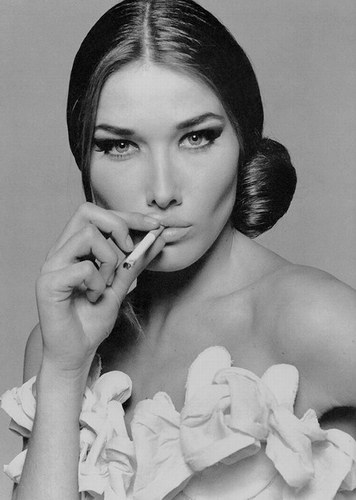  Juste encore une minute Pour me faire une beauté ou pour une cigarette Juste encore une minute, juste encore une minute Pour un dernier frisson ou pour un dernier geste  Juste encore une minute, juste encore une minute Pour ranger les souvenirs avant le grand hiver Juste encore une minute, Sans motif et sans but... Puisque ma vie n'est rien alors je la veux toute, Toute entière, tout à fait et dans toutes ses déroutes, Puisque ma vie n'est rien alors j'en redemande, je veux qu'on m'en rajoute, Soixante petites secondes pour ma dernière minute.